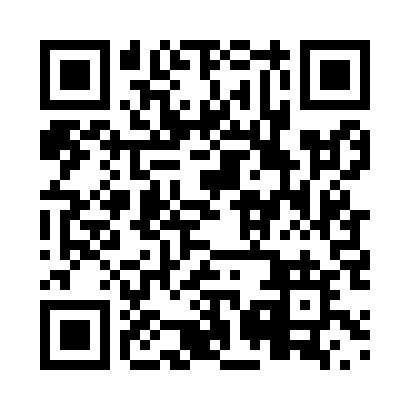 Prayer times for Cloverdale, British Columbia, CanadaWed 1 May 2024 - Fri 31 May 2024High Latitude Method: Angle Based RulePrayer Calculation Method: Islamic Society of North AmericaAsar Calculation Method: HanafiPrayer times provided by https://www.salahtimes.comDateDayFajrSunriseDhuhrAsrMaghribIsha1Wed4:025:481:086:138:2810:162Thu3:595:471:086:148:3010:183Fri3:575:451:086:158:3110:204Sat3:545:431:086:168:3310:225Sun3:525:421:086:168:3410:256Mon3:495:401:076:178:3510:277Tue3:475:391:076:188:3710:298Wed3:455:371:076:198:3810:329Thu3:425:361:076:208:4010:3410Fri3:405:341:076:218:4110:3611Sat3:375:331:076:228:4210:3812Sun3:355:311:076:228:4410:4113Mon3:335:301:076:238:4510:4314Tue3:305:291:076:248:4710:4515Wed3:285:271:076:258:4810:4816Thu3:265:261:076:268:4910:5017Fri3:235:251:076:268:5110:5218Sat3:215:231:076:278:5210:5519Sun3:195:221:076:288:5310:5720Mon3:175:211:086:298:5410:5921Tue3:155:201:086:298:5611:0222Wed3:135:191:086:308:5711:0223Thu3:135:181:086:318:5811:0324Fri3:125:171:086:328:5911:0425Sat3:125:161:086:329:0011:0426Sun3:125:151:086:339:0211:0527Mon3:115:141:086:349:0311:0628Tue3:115:131:086:349:0411:0629Wed3:115:121:086:359:0511:0730Thu3:105:121:096:369:0611:0731Fri3:105:111:096:369:0711:08